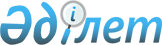 Аудандық мәслихаттың 2016 жылғы 23 желтоқсандағы № 120 "2017 – 2019 жылдарға арналған аудандық бюджет туралы" шешіміне өзгерістер енгізу туралы
					
			Күшін жойған
			
			
		
					Атырау облысы Махамбет аудандық мәслихатының 2017 жылғы 14 желтоқсандағы № 190 шешімі. Атырау облысының Әділет департаментінде 2017 жылғы 22 желтоқсанда № 4016 болып тіркелді.Күші жойылды - Атырау облысы Махамбет аудандық мәслихатының 2018 жылғы 28 наурыздағы № 223 шешімімен
      Ескерту. Күші жойылды - Атырау облысы Махамбет аудандық мәслихатының 28.03.2018 № 223 шешімімен (алғашқы ресми жарияланған күнінен кейін күнтізбелік он күн өткен соң қолданысқа енгізіледі).
      Қазақстан Республикасының 2008 жылғы 4 желтоқсандағы Бюджет кодексінің 109-бабына, "Қазақстан Республикасындағы жергілікті мемлекеттік басқару және өзін-өзі басқару туралы" Қазақстан Республикасының 2001 жылғы 23 қаңтардағы Заңының 6-бабына сәйкес аудандық мәслихат ШЕШІМ ҚАБЫЛДАДЫ:
      1. Аудандық мәслихаттың 2016 жылғы 23 желтоқсандағы № 120 "2017-2019 жылдарға арналған аудандық бюджет туралы" (нормативтік құқықтық актілерді мемлекеттік тіркеу тізілімінде № 3748 санымен тіркелген, 2017 жылғы 18 қаңтарда Қазақстан Республикасы нормативтік құқықтық актілерінің электрондық түрдегі эталондық бақылау банкінде жарияланған) шешіміне келесі өзгерістер енгізілсін:
      1-тармақтың:
      1) тармақшасында:
      "9 044 166" деген сандар "8 960 647" деген сандармен ауыстырылсын; 
      "3 323 817" деген сандар "3 268 312" деген сандармен ауыстырылсын;
      "10 330" деген сандар "12 225" деген сандармен ауыстырылсын;
      "5 703 537" сандары "5 671 063" деген сандармен ауыстырылсын;
      2) тармақшасында:
      "9 325 324" сандары "9 241 805"деген сандармен ауыстырылсын; 
      2-тармақта:
      "4 404 177" деген сандар "4 371 703" деген сандармен ауыстырылсын;
      "2 595" деген сандар "0" деген санмен ауыстырылсын; 
      "14 840" деген сандар "9 395" деген сандармен ауыстырылсын; 
      "76 639" деген сандар "75 641" деген сандармен ауыстырылсын; 
      "44 422" деген сандар "41 238" деген сандармен ауыстырылсын; 
      "143 000" деген сандар "136 260" деген сандармен ауыстырылсын; 
      "374 685" деген сандар "373 930" деген сандармен ауыстырылсын; 
      "13 160" деген сандар "12 110" деген сандармен ауыстырылсын; 
      "1 345 750" деген сандар "1 345 508" деген сандармен ауыстырылсын; 
      "14 815" деген сандар "12 455" деген сандармен ауыстырылсын; 
      "10 139" деген сандар "6 700" деген сандармен ауыстырылсын; 
      "97 081" деген сандар "93 953" деген сандармен ауыстырылсын; 
      "4 000" деген сандар "2 687" деген сандармен ауыстырылсын; 
      "9 278" деген сандар "8 778" деген сандармен ауыстырылсын; 
      "3 000" деген сандар "2 566" деген сандармен ауыстырылсын; 
      "700" деген сандар "409" деген сандармен ауыстырылсын.
      5 тармақта:
      "35 348" деген сандар "1 621" деген сандармен ауыстырылсын.
      2. Көрсетілген шешімнің 1, 4, 5 қосымшалары осы шешімнің 1, 2, 3 қосымшаларына сәйкес жаңа редакцияда мазмұндалсын. 
      3. Осы шешімнің орындалысына бақылау жасау аудандық мәслихаттың заңдылықты сақтау, экономика және бюджет, қаржы мәселелері жөніндегі тұрақты комиссияның төрағасына (Р. Тұрдағали) жүктелсін.
      4. Осы шешім 2017 жылғы 1 қаңтардан бастап қолданысқа енгізіледі. 2017 жылға арналған аудандық бюджет Ауылдық округтер әкімдері аппараттарының бюджеттік бағдарламаларын қаржыландыру мөлшері
      (мың теңге) Ауылдық округтер бойынша жергілікті өзін-өзі басқару органдарына берілетін трансферттердің бөлінісі
					© 2012. Қазақстан Республикасы Әділет министрлігінің «Қазақстан Республикасының Заңнама және құқықтық ақпарат институты» ШЖҚ РМК
				
      Аудандық мәслихаттың кезектен
тыс 18-сессиясының төрағасы

С. Шотпақов

      Аудандық мәслихат хатшысы

М. Мырзашев
Аудандық мәслихаттың 2017 жылғы 14 желтоқсандғы № 190 шешіміне 1 қосымшаАудандық мәслихаттың 2016 жылғы 23 желтоқсандағы № 120 шешіміне 1 қосымша
Санаты
Санаты
Санаты
Санаты
Санаты
Сомасы мың теңге
Сыныбы 
Сыныбы 
Сыныбы 
Сыныбы 
Сомасы мың теңге
Ішкі сыныбы
Ішкі сыныбы
Ішкі сыныбы
Сомасы мың теңге
А т а у ы
А т а у ы
I. Кірістер
I. Кірістер
8960647
1
Салықтық түсімдер
Салықтық түсімдер
3268312
01
Табыс салығы
Табыс салығы
841445
2
Жеке табыс салығы
Жеке табыс салығы
841445
03
Әлеуметтік салық
Әлеуметтік салық
597222
1
Әлеуметтік салық
Әлеуметтік салық
597222
04
Меншікке салынатын салықтар
Меншікке салынатын салықтар
1806454
1
Мүлікке салынатын салықтар
Мүлікке салынатын салықтар
1714728
3
Жер салығы
Жер салығы
9165 
4
Көлік құралдарына салынатын салық
Көлік құралдарына салынатын салық
82071
5
Бірыңғай жер салығы
Бірыңғай жер салығы
490
05
Тауарларға, жұмыстарға және қызметтерге салынатын ішкі салықтар
Тауарларға, жұмыстарға және қызметтерге салынатын ішкі салықтар
18391
2
Акциздер
Акциздер
1200
3
Табиғи және басқа да ресурстарды пайдаланғаны үшін түсетін түсімдер
Табиғи және басқа да ресурстарды пайдаланғаны үшін түсетін түсімдер
3249
4
Кәсіпкерлік және кәсіби қызметті жүргізгені үшін алынатын алымдар
Кәсіпкерлік және кәсіби қызметті жүргізгені үшін алынатын алымдар
13942
5
Ойын бизнесіне салық
Ойын бизнесіне салық
0
08
Заңдық мәнді іс-әрекеттерді жасағаны және (немесе) оған уәкілеттігі бар мемлекеттік органдар немесе лауазымды адамдар құжаттар бергені үшін алынатын міндетті төлемдер
Заңдық мәнді іс-әрекеттерді жасағаны және (немесе) оған уәкілеттігі бар мемлекеттік органдар немесе лауазымды адамдар құжаттар бергені үшін алынатын міндетті төлемдер
4800
1
Мемлекеттік баж
Мемлекеттік баж
4800
2
Салықтық емес түсімдер
Салықтық емес түсімдер
6482
01
Мемлекеттік меншіктен түсетін кірістер
Мемлекеттік меншіктен түсетін кірістер
3716
5
Мемлекет меншігіндегі мүлікті жалға беруден түсетін кірістер
Мемлекет меншігіндегі мүлікті жалға беруден түсетін кірістер
3706
7
Мемлекеттік бюджеттен берілген кредиттер бойынша сыйақылар
Мемлекеттік бюджеттен берілген кредиттер бойынша сыйақылар
10
02
Мемлекеттік бюджеттен қаржыландырылатын мемлекеттік мекемелердің тауарларды (жұмыстарды, қызметтерді) өткізуінен түсетін түсімдер
Мемлекеттік бюджеттен қаржыландырылатын мемлекеттік мекемелердің тауарларды (жұмыстарды, қызметтерді) өткізуінен түсетін түсімдер
0
1
Мемлекеттік бюджеттен қаржыландырылатын мемлекеттік мекемелердің тауарларды (жұмыстарды, қызметтерді) өткізуінен түсетін түсімдер
Мемлекеттік бюджеттен қаржыландырылатын мемлекеттік мекемелердің тауарларды (жұмыстарды, қызметтерді) өткізуінен түсетін түсімдер
0
04
Мемлекеттік бюджеттен қаржыландырылатын, сондай-ақ Қазақстан Республикасы Ұлттық Банкінің бюджетінен (шығыстар сметасынан) ұсталатын және қаржыландырылатын мемлекеттік мекемелер салатын айыппұлдар, өсімпұлдар, санкциялар, өндіріп алулар
Мемлекеттік бюджеттен қаржыландырылатын, сондай-ақ Қазақстан Республикасы Ұлттық Банкінің бюджетінен (шығыстар сметасынан) ұсталатын және қаржыландырылатын мемлекеттік мекемелер салатын айыппұлдар, өсімпұлдар, санкциялар, өндіріп алулар
201
1
Мұнай секторы ұйымдарынан түсетін түсімдерді қоспағанда, мемлекеттік бюджеттен қаржыландырылатын, сондай-ақ Қазақстан Республикасы Ұлттық Банкінің бюджетінен (шығыстар сметасынан) ұсталатын және қаржыландырылатын мемлекеттік мекемелер салатын айыппұлдар, өсімпұлдар, санкциялар, өндіріп алулар
Мұнай секторы ұйымдарынан түсетін түсімдерді қоспағанда, мемлекеттік бюджеттен қаржыландырылатын, сондай-ақ Қазақстан Республикасы Ұлттық Банкінің бюджетінен (шығыстар сметасынан) ұсталатын және қаржыландырылатын мемлекеттік мекемелер салатын айыппұлдар, өсімпұлдар, санкциялар, өндіріп алулар
201
06
Басқа да салықтық емес түсімдер
Басқа да салықтық емес түсімдер
2565
1
Басқа да салықтық емес түсімдер
Басқа да салықтық емес түсімдер
2565
3
Негізгі капиталды сатудан түсетін түсімдер
Негізгі капиталды сатудан түсетін түсімдер
14790
01
Мемлекеттік мекемелерге бекітілген мемлекеттік мүлікті сату
Мемлекеттік мекемелерге бекітілген мемлекеттік мүлікті сату
6540
1
Мемлекеттік мекемелерге бекітілген мемлекеттік мүлікті сату
Мемлекеттік мекемелерге бекітілген мемлекеттік мүлікті сату
6540
03
Жерді және материалдық емес активтерді сату
Жерді және материалдық емес активтерді сату
8250
1
Жерді сату
Жерді сату
8250
4
Трансферттер түсімдері
Трансферттер түсімдері
5671063
02
Мемлекеттік басқарудың жоғары тұрған органдарынан түсетін трансферттер
Мемлекеттік басқарудың жоғары тұрған органдарынан түсетін трансферттер
5671063
2
Облыстық бюджеттен түсетін трансферттер
Облыстық бюджеттен түсетін трансферттер
5671063
Функционалдық 

топ
Функционалдық 

топ
Функционалдық 

топ
Функционалдық 

топ
Функционалдық 

топ
Сомасы,мың теңге
Әкімші
Әкімші
Әкімші
Әкімші
Сомасы,мың теңге
Бағдарлама
Бағдарлама
Бағдарлама
Сомасы,мың теңге
А т а у ы
II. Шығындар
9241805
01
Жалпы сипаттағы мемлекеттік қызметтер
496669
112
Аудан (облыстық маңызы бар қала) мәслихатының аппараты
20095
001
001
Аудан (облыстық маңызы бар қала) мәслихатының қызметін қамтамасыз ету жөніндегі қызметтер
19295
003
003
Мемлекеттік органның күрделі шығыстары
800
122
Аудан (облыстық маңызы бар қала) әкімінің аппараты
119968
001
001
Аудан (облыстық маңызы бар қала) әкімінің қызметін қамтамасыз ету жөніндегі қызметтер
73903
003
003
Мемлекеттік органның күрделі шығыстары 
46065
123
Қаладағы аудан, аудандық маңызы бар қала, кент, ауыл, ауылдық округ әкімінің аппараты
271211
001
001
Қаладағы аудан, аудандық маңызы бар қаланың, кент, ауыл, ауылдық округ әкімінің қызметін қамтамасыз ету жөніндегі қызметтер
 201630
022
022
Мемлекеттік органның күрделі шығыстары
14110
032
032
Ведомстволық бағыныстағы мемлекеттік мекемелерінің және ұйымдарының күрделі шығыстары
55471

 
459
Ауданның (облыстық маңызы бар қаланың) экономика және қаржы бөлімі
899
003
003
Салық салу мақсатында мүлікті бағалауды жүргізу
0
010
010
Жекешелендіру, коммуналдық меншікті басқару, жекешелендіруден кейінгі қызмет және осыған байланысты дауларды реттеу 
899
028
028
Коммуналдық меншікке мүлікті сатып алу
458
Ауданның (облыстық маңызы бар қаланың) тұрғын үй-коммуналдық шаруашылығы, жолаушылар көлігі және автомобиль жолдары бөлімі
15073
001
001
Жергілікті деңгейде тұрғын үй-коммуналдық шаруашылығы, жолаушылар көлігі және автомобиль жолдары саласындағы мемлекеттік саясатты іске асыру жөніндегі қызметтер
15073
013
013
Мемлекеттік органның күрделі шығыстары
459
Ауданның (облыстық маңызы бар қаланың) экономика және қаржы бөлімі
32161
001
001
Ауданның (облыстық маңызы бар қаланың) экономикалық саясаттың қалыптастыру мен дамыту, мемлекеттік жоспарлау, бюджеттік атқару және коммуналдық меншігін басқару саласындағы мемлекеттік саясатты іске асыру жөніндегі қызметтер
31361
002
002
Ақпараттық жүйелер құру
015
015
Мемлекеттік органның күрделі шығыстары
 800
472
Ауданның (облыстық маңызы бар қаланың) құрылыс, сәулет және қала құрылысы бөлімі
040
040
Мемлекеттік органдардың объектілерін дамыту
482
Ауданның (облыстық маңызы бар қаланың) кәсіпкерлік және туризм бөлімі
10805
001
001
Жергілікті деңгейде кәсіпкерлікті және туризмді дамыту саласындағы мемлекеттік саясатты іске асыру жөніндегі қызметтер
10604
003
003
Мемлекеттік органның күрделі шығыстары
201
801
Ауданның (облыстық маңызы бар қаланың) жұмыспен қамту, әлеуметтік бағдарламалар және азаматтық хал актілерін тіркеу бөлімі
26457
001
001
Жергілікті деңгейде жұмыспен қамту, әлеуметтік бағдарламалар және азаматтық хал актілерін тіркеу саласындағы мемлекеттік саясатты іске асыру жөніндегі қызметтер
23383
032
032
Ведомстволық бағыныстағы мемлекеттік мекемелерінің және ұйымдарының күрделі шығыстары
3074
02
Қорғаныс
22750
122
Аудан (облыстық маңызы бар қала) әкімінің аппараты
6030
005
005
Жалпыға бірдей әскери міндетті атқару шеңберіндегі іс-шаралар
6030
122
Аудан (облыстық маңызы бар қала) әкімінің аппараты
16720
006
006
Аудан (облыстық маңызы бар қала) ауқымындағы төтенше жағдайлардың алдын алу және оларды жою
16720
03
Қоғамдық тәртіп, қауіпсіздік, құқықтық, сот, қылмыстық-атқару қызметі
458
Ауданның (облыстық маңызы бар қаланың) тұрғын үй-коммуналдық шаруашылығы, жолаушылар көлігі және автомобиль жолдары бөлімі
021
021
Елдi мекендерде жол қозғалысы қауiпсiздiгін қамтамасыз ету
04
Білім беру
3189505
123
Қаладағы аудан, аудандық маңызы бар қала, кент, ауыл, ауылдық округ әкімінің аппараты
633708
004
004
Мектепке дейінгі тәрбие мен оқыту ұйымдарының қызметін қамтамасыз ету 
39081
041
041
Мектепке дейінгі білім беру ұйымдарында мемлекеттік білім беру тапсырысын іске асыруға
594627
464
Ауданның (облыстық маңызы бар қаланың) білім бөлімі
29620
009
009
Мектепке дейінгі тәрбие мен оқыту ұйымдарының қызметін қамтамасыз ету
29620
472
Ауданның (облыстық маңызы бар қаланың) құрылыс, сәулет және қала құрылысы бөлімі
7900
037
037
Мектепке дейiнгi тәрбие және оқыту объектілерін салу және реконструкциялау
7900
123
Қаладағы аудан, аудандық маңызы бар қала, кент, ауыл, ауылдық округ әкімінің аппараты
005
005
Ауылдық жерлерде балаларды мектепке дейін тегін алып баруды және кері алып келуді ұйымдастыру
464
Ауданның (облыстық маңызы бар қаланың) білім бөлімі
2101998
003
003
Жалпы білім беру
2032733
006
006
Балаларға қосымша білім беру
69265 
465
Ауданның (облыстық маңызы бар қаланың) дене шынықтыру және спорт бөлімі
50293
017
017
Балалар мен жасөспірімдерге спорт бойынша қосымша білім беру
50293
472
Ауданның (облыстық маңызы бар қаланың) құрылыс, сәулет және қала құрылысы бөлімі
37552
022
022
Бастауыш, негізгі орта және жалпы орта білім беру объектілерін салу және реконструкциялау
37552

 
464
Ауданның (облыстық маңызы бар қаланың) білім бөлімі
328434
001
001
Жергілікті деңгейде білім беру саласындағы мемлекеттік саясатты іске асыру жөніндегі қызметтер
14475
004
004
Ауданның (облыстық маңызы бар қаланың) мемлекеттік білім беру мекемелерінде білім беру жүйесін ақпараттандыру
005
005
Ауданның (облыстық маңызы бар қаланың) мемлекеттік білім беру мекемелер үшін оқулықтар мен оқу-әдістемелік кешендерді сатып алу және жеткізу
138639
007
007
Аудандық (қалалық) ауқымдағы мектеп олимпиадаларын және мектептен тыс іс – шараларды өткізу 
1401
012
012
Мемлекеттік органның күрделі шығыстары
015
015
Жетім баланы (жетім балаларды) және ата-аналарының қамқорынсыз қалған баланы (балаларды) күтіп-ұстауға қамқоршыларға (қорғаншыларға) ай сайынға ақшалай қаражат төлемі
8421
022
022
Жетім баланы (жетім балаларды) және ата-анасының қамқорлығынсыз қалған баланы (балаларды) асырап алғаны үшін Қазақстан азаматтарына біржолғы ақша қаражатын төлеуге арналған төлемдер
029
029
Балалар мен жасөспірімдердің психикалық денсаулығын зерттеу және халыққа психологиялық–медициналық-педагогикалық консультациялық көмек көрсету 
14568
067
067
Ведомстволық бағыныстағы мемлекеттік мекемелерінің және ұйымдарының күрделі шығыстары
150930
05
Денсаулық сақтау
123
Қаладағы аудан, аудандық маңызы бар қала, кент, ауыл, ауылдық округ әкімінің аппараты
002
002
Шұғыл жағдайларда сырқаты ауыр адамдарды дәрігерлік көмек көрсететін ең жақын денсаулық сақтау ұйымына жеткізуді ұйымдастыру
06
Әлеуметтік көмек және әлеуметтік қамсыздандыру 
220783
464
Ауданның (облыстық маңызы бар қаланың) білім бөлімі
1530
030
030
Патронат тәрбиешілерге берілген баланы (балаларды) асырап бағу
1530
801
Ауданның (облыстық маңызы бар қаланың) жұмыспен қамту, әлеуметтік бағдарламалар және азаматтық хал актілерін тіркеу бөлімі
19741
010
010
Мемлекеттік атаулы әлеуметтік көмек
2313
016
016
18 жасқа дейінгі балаларға мемлекеттік жәрдемақылар
12251
025
025
Өрлеу жобасы бойынша келісілген қаржылай көмекті енгізу
5177
123
Қаладағы аудан, аудандық маңызы бар қала, кент, ауыл, ауылдық округ әкімінің аппараты
28703
003
003
Мұқтаж азаматтарға үйінде әлеуметтік көмек көрсету 
28703
801
Ауданның (облыстық маңызы бар қаланың) жұмыспен қамту, әлеуметтік бағдарламалар және азаматтық хал актілерін тіркеу бөлімі
161414
004
004
Жұмыспен қамту бағдарламасы
76027
006
006
Ауылдық жерлерде тұратын денсаулық сақтау, білім беру, әлеуметтік қамтамасыз ету, мәдениет, спорт және ветеринария мамандарына отын сатып алуға Қазақстан Республикасының заңнамасына сәйкес әлеуметтік көмек көрсету
5505
007
007
Тұрғын үйге көмек көрсету 
98
009
009
Үйден тәрбиеленіп оқытылатын мүгедек балаларды материалдық қамтамасыз ету
985
011
011
Жергілікті өкілетті органдардың шешімі бойынша мұқтаж азаматтардың жекелеген топтарына әлеуметтік көмек
37895
017
017
Мүгедектердің оңалту жеке бағдарламасына сәйкес, мұқтаж мүгедектерді міндетті гигиеналық құралдармен және ымдау тілі мамандарының қызмет көрсетуін, жеке көмекшілермен қамтамасыз ету
18857
023
023
Жұмыспен қамту орталықтарының қызметін қамтамасыз ету
21640
018
018
Жәрдемақыларды және басқа да әлеуметтік төлемдерді есептеу, төлеу мен жеткізу бойынша қызметтерге ақы төлеу
407
801
Ауданның (облыстық маңызы бар қаланың) жұмыспен қамту, әлеуметтік бағдарламалар және азаматтық хал актілерін тіркеу бөлімі
9395
050
050
Қазақстан Республикасында мүгедектердің құқықтарын қамтамасыз ету және өмір сүру сапасын жақсарту жөніндегі 2012-2018 жылдарға арналған іс-шаралар жоспарын іске асыру
9395
07
Тұрғын үй – коммуналдық шаруашылық 
3012826
123
Қаладағы аудан, аудандық маңызы бар қала, кент, ауыл, ауылдық округ әкімінің аппараты
432
007
007
Аудандық маңызы бар қаланың, кенттің, ауылдың , ауылдық округтің мемлекеттік тұрғын үй қорының сақталуын ұйымдастыру 
432
027
027
Нәтижелі жұмыспен қамтуды және жаппай кәсіпкерлікті дамыту бағдарламасы шеңберінде қалалардың және ауылдық елді мекендердің объектілерін жөндеу және абаттандыру
458
Ауданның (облыстық маңызы бар қаланың) тұрғын үй-коммуналдық шаруашылығы, жолаушылар көлігі және автомобиль жолдары бөлімі
136260

 
004
004
Азаматтардың жекеленген санаттарын тұрғын үймен қамтамасыз ету
136260
005
005
Авариялық және ескі тұрғын үйлерді бұзу
031
031
Кондоминиум объектісіне техникалық паспорттар дайындау
041
041
Нәтижелі жұмыспен қамтуды және жаппай кәсіпкерлікті дамыту бағдарламасы шеңберінде қалалардың және ауылдық елді мекендердің объектілерін жөндеу және абаттандыру
464
Ауданның (облыстық маңызы бар қаланың) білім бөлімі
026
026
Нәтижелі жұмыспен қамтуды және жаппай кәсіпкерлікті дамыту бағдарламасы шеңберінде қалалардың және ауылдық елді мекендердің объектілерін жөндеу
472
Ауданның (облыстық маңызы бар қаланың) құрылыс, сәулет және қала құрылысы бөлімі
1569143
003
003
Коммуналдық тұрғын үй қорының тұрғын үйін жобалау және (немесе) салу, реконструкциялау
12110
004
004
Инженерлік-коммуникациялық инфрақұрылымды жобалау, дамыту және (немесе) жайластыру
1557033
072
072
Нәтижелі жұмыспен қамтуды және жаппай кәсіпкерлікті дамыту бағдарламасы шеңберінде қызметтік тұрғын үй салу, инженерлік-коммуникациялық инфрақұрылымды дамыту, жастарға арналған жатақханаларды салу, салып бітіру
074
074
Нәтижелі жұмыспен қамтуды және жаппай кәсіпкерлікті дамыту бағдарламасы шеңберінде жетіспейтін инженерлік-коммуникациялық инфрақұрылымды дамыту және/немесе салу
123
Қаладағы аудан, аудандық маңызы бар қала, кент, ауыл, ауылдық округ әкімінің аппараты
2662
014
014
Елді мекендерді сумен жабдықтауды ұйымдастыру
2662
458
Ауданның (облыстық маңызы бар қаланың) тұрғын үй-коммуналдық шаруашылығы, жолаушылар көлігі және автомобиль жолдары бөлімі
444253
012
012
Сумен жабдықтау және су бұру жүйесінің жұмыс істеуі
426298
026
026
Ауданның (облыстық маңызы бар қаланың) коммуналдық меншігіндегі жылу жүйелерін қолдануды ұйымдастыру
17955
027
027
Ауданның (облыстық маңызы бар қаланың) коммуналдық меншігіндегі газ жүйелерін қолдануды ұйымдастыру
028
028
Коммуналдық шаруашылығын дамыту
029
029
Сумен жабдықтау және су бұру жүйелерін дамыту
472
Ауданның (облыстық маңызы бар қаланың) құрылыс, сәулет және қала құрылысы бөлімі
724124
005
005
Коммуналдық шаруашылығын дамыту
50674
006
006
Сумен жабдықтау және су бұру жүйесін дамыту
007
007
Қаланы және елді мекендерді абаттандыруды дамыту 
108339
058
058
Елді мекендердегі сумен жабдықтау және су бұру жүйелерін дамыту
565111
123
Қаладағы аудан, аудандық маңызы бар қала, кент, ауыл, ауылдық округ әкімінің аппараты
64012

 
008
008
Елді мекендердегі көшелерді жарықтандыру
35939
009
009
Елді мекендердің санитариясын қамтамасыз ету
17219
010
010
Жерлеу орындарын күтіп ұстау және туысы жоқ адамдарды жерлеу
011
011
Елді мекендерді абаттандыру мен көгалдандыру
10854
458
Ауданның (облыстық маңызы бар қаланың) тұрғын үй-коммуналдық шаруашылығы, жолаушылар көлігі және автомобиль жолдары бөлімі
71940
016
016
Елдi мекендердiң санитариясын қамтамасыз ету
70440
018
018
Елдi мекендердi абаттандыру және көгалдандыру
1500
08
Мәдениет, спорт, туризм және ақпараттық кеңістік
325258
123
Қаладағы аудан, аудандық маңызы бар қала, кент, ауыл, ауылдық округ әкімінің аппараты
129673
006
006
Жергілікті деңгейде мәдени – демалыс жұмыстарын қолдау
129673
472
Ауданның (облыстық маңызы бар қаланың) құрылыс, сәулет және қала құрылысы бөлімі
011
011
Мәдениет объектілерін дамыту 
455
Ауданның (облыстық маңызы бар қаланың) мәдениет және тілдерді дамыту бөлімі
9878
003
003
Мәдени-демалыс жұмысын қолдау
9878
009
009
Тарихи-мәдени мұра ескерткіштерін сақтауды және оларға қол жетімділікті қамтамасыз ету
465
Ауданның (облыстық маңызы бар қаланың) дене шынықтыру және спорт бөлімі
28448
001
001
Жергілікті деңгейде дене шынықтыру және спорт саласындағы мемлекеттік саясатты іске асыру жөніндегі қызметтер
12074
004
004
Мемлекеттік органның шығыстары
005
005
Ұлттық және бұқаралық спорт түрлерін дамыту
5000
006
006
Аудандық (облыстық маңызы бар қалалық) деңгейде спорттық жарыстар өткiзу
2000
007
007
Әртүрлі спорт түрлері бойынша аудан (облыстық маңызы бар қала) құрама командаларының мүшелерін дайындау және олардың облыстық спорт жарыстарына қатысуы
 2295
032
032
Ведомстволық бағыныстағы мемлекеттік мекемелерінің және ұйымдарының күрделі шығыстары
7079
472
Ауданның (облыстық маңызы бар қаланың) құрылыс, сәулет және қала құрылысы бөлімі
2947

 
008
008
Спорт объектілерін дамыту
 2947
455
Ауданның (облыстық маңызы бар қаланың) мәдениет және тілдерді дамыту бөлімі
51773
006
006
Аудандық (қалалық) кiтапханалардың жұмыс iстеуi
51773
007
007
Мемлекеттік тілді және Қазақстан халықтарының басқа да тілдерін дамыту
456
Ауданның (облыстық маңызы бар қаланың) ішкі саясат бөлімі
7396
002
002
Мемлекеттік ақпараттық саясат жүргізу жөніндегі қызметтер
7396
455
Ауданның (облыстық маңызы бар қаланың) мәдениет және тілдерді дамыту бөлімі
70112
001
001
Жергілікті деңгейде тілдерді және мәдениетті дамыту саласындағы мемлекеттік саясатты іске асыру жөніндегі қызметтер
12346
010
010
Мемлекеттік органның күрделі шығыстары
57766
032
032
Ведомстволық бағыныстағы мемлекеттік мекемелерінің және ұйымдарының күрделі шығыстары
456
Ауданның (облыстық маңызы бар қаланың) ішкі саясат бөлімі
25031
001
001
Жергілікті деңгейде ақпарат, мемлекеттілікті нығайту және азаматтардың әлеуметтік сенімділігін қалыптастыру саласында мемлекеттік саясатты іске асыру жөніндегі қызметтер
11534
003
003
Жастар саясаты саласында іс-шараларды іске асыру
12862
006
006
Мемлекеттік органның күрделі шығыстары
350
032
032
Ведомстволық бағыныстағы мемлекеттік мекемелерінің және ұйымдарының күрделі шығыстары
285
09
Отын-энергетика кешені және жер қойнауын пайдалану
68825
472
Ауданның (облыстық маңызы бар қаланың) құрылыс, сәулет және қала құрылысы бөлімі
68825
009
009
Жылу-энергетикалық жүйені дамыту
68825
10
Ауыл, су, орман, балық шаруашылығы, ерекше қорғалатын табиғи аумақтар, қоршаған ортаны және жануарлар дүниесін қорғау, жер қатынастары
189177
459
Ауданның (облыстық маңызы бар қаланың) экономика және қаржы бөлімі
6495
099
099
Мамандарға әлеуметтік қолдау көрсету жөніндегі шараларды іске асыру
6495
462
Ауданның (облыстық маңызы бар қаланың) ауыл шаруашылығы бөлімі
14580
001
001
Жергілікті деңгейде ауыл шаруашылығы саласындағы мемлекеттік саясатты іске асыру жөніндегі қызметтер
14580
005
005
Алып қойылатын және жойылатын ауру жануарлардың, жануарлардан алынатын өнімдер мен шикізаттың құнын иелеріне өтеу
006
006
Мемлекеттік органның күрделі шығыстары
472
Ауданның (облыстық маңызы бар қаланың) құрылыс, сәулет және қала құрылысы бөлімі
81786
010
010
Ауыл шаруашылығы объектілерін дамыту
81786
473
Ауданның (облыстық маңызы бар қаланың) ветеринария бөлімі
24197
001
001
Жергілікті деңгейде ветеринария саласындағы мемлекеттік саясатты іске асыру жөніндегі қызметтер
15285
003
003
Мемлекеттік органның күрделі шығыстары
200
005
005
Мал көмінділерінің (биотермиялық шұңқырлардың) жұмыс істеуін қамтамасыз ету
1584
006
006
Ауру жануарларды санитарлық союды ұйымдастыру
007
007
Қаңғыбас иттер мен мысықтарды аулауды және жоюды ұйымдастыру
772
008
008
Алып қойылатын және жойылатын ауру жануарлардың, жануарлардан алынатын өнімдер мен шикізаттың құнын иелеріне өтеу
409
009
009
Жануарлардың энзоотиялық аурулары бойынша ветеринариялық іс-шараларды жүргізу
1168
010
010
Ауыл шаруашылығы жануарларын сәйкестендіру жөніндегі іс-шараларды өткізу
4779
463
Ауданның (облыстық маңызы бар қаланың) жер қатынастары бөлімі
12672
001
001
Аудан (облыстық маңызы бар қала) аумағында жер қатынастарын реттеу саласындағы мемлекеттік саясатты іске асыру жөніндегі қызметтер
12672
002
002
Ауыл шаруашылығы алқаптарын бір түрден екіншісіне ауыстыру жөніндегі жұмыстар 
003
003
Елдi мекендердi жер-шаруашылық орналастыру
004
004
Жерді аймақтарға бөлу жөніндегі жұмыстарды ұйымдастыру
006
006
Аудандардың, облыстық маңызы бар, аудандық маңызы бар қалалардың, кенттердің, ауылдардың, ауылдық округтердің шекарасын белгілеу кезінде жүргізілетін жерге орналастыру
007
007
Мемлекеттік органның күрделі шығыстары
473
Ауданның (облыстық маңызы бар қаланың) ветеринария бөлімі
49447
011
011
Эпизоотияға қарсы іс-шаралар жүргізу
35447
032
032
Ведомстволық бағыныстағы мемлекеттік мекемелерінің және ұйымдарының күрделі шығыстары
14000
11
Өнеркәсіп, сәулет, қала құрылысы және құрылыс қызметі 
20797
472
Ауданның (облыстық маңызы бар қаланың) құрылыс, сәулет және қала құрылысы бөлімі 
20797
001
001
Жергілікті деңгейде құрылыс, сәулет және қала құрылысы саласындағы мемлекеттік саясатты іске асыру жөніндегі қызметтер
20571
015
015
Мемлекеттік органның күрделі шығыстары
226
12
Көлік және коммуникация
1536526
123
Қаладағы аудан, аудандық маңызы бар қала, кент, ауыл, ауылдық округ әкімінің аппараты
576
012
012
Аудандық маңызы бар қалаларда, кенттерде, ауылдарда , ауылдық округтерде автомобиль жолдарын инфрақұрылымын дамыту
013
013
Аудандық маңызы бар қалаларда, кенттерде, ауылдарда , ауылдық округтерде автомобиль жолдарының жұмыс істеуін қамтамасыз ету
576
458
Ауданның (облыстық маңызы бар қаланың) тұрғын үй-коммуналдық шаруашылығы, жолаушылар көлігі және автомобиль жолдары бөлімі
1535950 
022
022
Көлік инфрақұрылымын дамыту
023
023
Автомобиль жолдарының жұмыс істеуін қамтамасыз ету
44500
045
045
Аудандық маңызы бар автомобиль жолдарын және елді-мекендердің көшелерін күрделі және орташа жөндеу
1491450
13
Басқалар 
27144
123
Қаладағы аудан, аудандық маңызы бар қала, кент, ауыл, ауылдық округ әкімінің аппараты
25523
040
040
"Өңірлерді дамыту" Бағдарламасы шеңберінде өңірлерді экономикалық дамытуға жәрдемдесу бойынша шараларды іске асыру
25523
459
Ауданның (облыстық маңызы бар қаланың) экономика және қаржы бөлімі 
1621
012
012
Ауданның (облыстық маңызы бар қаланың) жергілікті атқарушы органының резерві
1621
14
Борышқа қызмет көрсету
11
459
Ауданның (облыстық маңызы бар қаланың) экономика және қаржы бөлімі
11
021
021
Жергілікті атқарушы органдардың облыстық бюджеттен қарыздар бойынша сыйақылар мен өзге де төлемдерді төлеу бойынша борышына қызмет көрсету
11
15
Трансферттер
131534
459
Ауданның (облыстық маңызы бар қаланың) экономика және қаржы бөлімі
131534
006
006
Нысаналы пайдаланылмаған (толық пайдаланылмаған) трансферттерді қайтару
2948
024
024
Заңнаманы өзгертуге байланысты жоғары тұрған бюджеттің шығындарын өтеуге төменгі тұрған бюджеттен ағымдағы нысаналы трансферттер
8889
051
051
Жергілікті өзін-өзі басқару органдарына берілетін трансферттер
119659
054
054
Қазақстан Республикасының Ұлттық қорынан берілетін нысаналы трансферт есебінен республикалық бюджеттен бөлінген пайдаланыл-маған (түгел пайдаланылмаған) нысаналы трансферттердің сомасын қайтару
38
Функционалдық 

топ
Функционалдық 

топ
Функционалдық 

топ
Функционалдық 

топ
Сомасы мың теңге
Әкімші
Әкімші
Әкімші
Сомасы мың теңге
Бағдарлама
Бағдарлама
Сомасы мың теңге
А т а у ы
IІІ. Таза бюджеттік кредиттеу
8491
Бюджеттік кредиттер
17018
10
Ауыл, су, орман, балық шаруашылығы, ерекше қорғалатын табиғи аумақтар, қоршаған ортаны және жануарлар дүниесін қорғау, жер қатынастары
17018
459
Ауданның (облыстық маңызы бар қаланың) экономика және қаржы бөлімі 
17018
018
Мамандарды әлеуметтік қолдау шараларын іске асыру үшін бюджеттік кредиттер
17018
Санаты
Санаты
Санаты
Санаты
Сомасы мың теңге
Сыныбы 
Сыныбы 
Сыныбы 
Сомасы мың теңге
Ішкі 

сыныбы
Ішкі 

сыныбы
Сомасы мың теңге
А т а у ы
Бюджеттік кредиттерді өтеу
8527
5
Бюджеттік кредиттерді өтеу
8527
01
Бюджеттік кредиттерді өтеу
8527
1
Мемлекеттік бюджеттен берілген бюджеттік кредиттерді өтеу
8527
Функционалдық 

топ
Функционалдық 

топ
Функционалдық 

топ
Функционалдық 

топ
Сомасы мың теңге
Әкімші
Әкімші
Әкімші
Сомасы мың теңге
Бағдарлама
Бағдарлама
Сомасы мың теңге
А т а у ы
ІV. Қаржы активтерімен жасалатын операциялар бойынша сальдо
Қаржы активтерін сатып алу
13
Басқалар
458
Ауданның (облыстық маңызы бар қаланың) тұрғын үй-коммуналдық шаруашылығы, жолаушылар көлігі және автомобиль жолдары бөлімі
065
Заңды тұлғалардың жарғылық капиталын қалыптастыру немесе ұлғайту
Санаты
Санаты
Санаты
Санаты
Сомасы мың теңге
Сыныбы 
Сыныбы 
Сыныбы 
Сомасы мың теңге
Ішкі 

сыныбы
Ішкі 

сыныбы
Сомасы мың теңге
А т а у ы
Мемлекеттің қаржы активтерін сатудан түсетін түсімдер
6
Мемлекеттің қаржы активтерін сатудан түсетін түсімдер
01
Мемлекеттің қаржы активтерін сатудан түсетін түсімдер
1
Қаржы активтерін ел ішінде сатудан түсетін түсімдер
Санаты
Санаты
Санаты
Санаты
Сомасы мың теңге
Сыныбы 
Сыныбы 
Сыныбы 
Сомасы мың теңге
Ішкі 

сыныбы
Ішкі 

сыныбы
Сомасы мың теңге
А т а у ы
V. Бюджет тапшылығы (профициті)
-289649
VI. Бюджет тапшылығын қаржыландыру (профицитін пайдалану) 
289649
7
Қарыздар түсімі
17018
01
Мемлекеттік ішкі қарыздар
17018
2
Қарыз алу келісім – шарттары
17018
Функционалдық 

топ
Функционалдық 

топ
Функционалдық 

топ
Функционалдық 

топ
Сомасы мың теңге
Әкімші
Әкімші
Әкімші
Сомасы мың теңге
Бағдарлама
Бағдарлама
Сомасы мың теңге
А т а у ы
16
Қарыздарды өтеу
8527
459
Ауданның (облыстық маңызы бар қаланың) экономика және қаржы бөлімі
8527
005
Жергілікті атқарушы органның жоғары тұрған бюджет алдындағы борышын өтеу
8527
Санаты
Санаты
Санаты
Санаты
Сомасы мың теңге
Сыныбы 
Сыныбы 
Сыныбы 
Сомасы мың теңге
Ішкі 

сыныбы
Ішкі 

сыныбы
Сомасы мың теңге
А т а у ы
8
Бюджет қаражатының пайдаланылатын қалдықтары
281158
01
Бюджет қаражаты қалдықтары
281158
1
Бюджет қаражатының бос қалдықтары
281158Аудандық мәслихаттың 2017 жылғы 14 желтоқсандағы № 190 шешіміне 2 қосымшаАудандық мәслихаттың 2016 жылғы 23 желтоқсандағы № 120 шешіміне 4 қосымша
Бағдарламалар коды
Бағдарламалар коды
Ауылдық округтердің атауы
Ауылдық округтердің атауы
Ауылдық округтердің атауы
Ауылдық округтердің атауы
Ауылдық округтердің атауы
Ауылдық округтердің атауы
Ауылдық округтердің атауы
Ауылдық округтердің атауы
Ауылдық округтердің атауы
Ауылдық округтердің атауы
Ауылдық округтердің атауы
Бюджеттік бағдарламалардың атауы
Ақтоғай
Ақтоғай
Алға
Алға
Ақжайық
Ақжайық
Алмалы
Алмалы
Бақсай
Бақсай
Бейбарыс
001
Қаладағы аудан, аудандық маңызы бар қала, кент, ауыл ауылдық округ әкімінің қызметін қамтамасыз ету жөніндегі қызметтер
15876
15876
17593
17593
16974
16974
20544
20544
19572
19572
20280
003
Мұқтаж азаматтарға үйінде әлеуметтік көмек көрсету
2402
2402
4782
4782
2276
004
Мектепке дейінгі тәрбие ұйымдарының қызметін қамтамасыз ету 
006
Жергілікті деңгейдегі мәдени демалыс жұмысын қолдау 
8403
8403
7989
7989
17562
17562
6350
6350
9855
9855
13910
007
Аудандық маңызы бар қаланың, кенттің, ауылдың, ауылдық округтің мемлекеттік тұрғын үй қорының сақталуын ұйымдастыру
008
Елді мекендерде көшелерді жарықтандыру
606
606
1002
1002
1411
1411
1062
1062
1521
1521
1344
009
Елді мекендердің санитариясын қамтамасыз ету
271
271
237
237
426
426
265
265
297
297
295
011
Елді мекендерді абаттандыру және көгалдандыру
122
122
582
582
276
276
122
122
419
419
582
013
Аудандық маңызы бар қалаларда, кенттерде, ауылдарда, ауылдық округтерде автомобиль жолдарының жұмыс істеуін қамтамасыз ету
014
Елді мекендерде сумен жабдықтауды ұйымдастыру
712
712
400
400
535
022
Мемлекеттік органның күрделі шығыстары
530
530
226
226
530
530
530
530
3963
027
Нәтижелі жұмыспен қамтуды және жаппай кәсіпкерлікті дамыту шеңберінде қалалардың және ауылдық елді мекендердің объектілерін жөндеу және абаттандыру
032
Ведомстволық бағыныстағы мемлекеттік мекемелерінің және ұйымдарының күрделі шығыстары
7200
7200
1860
1860
2500
2500
0
040
 "Өңірлерді дамыту" Бағдарламасы шеңберінде өңірлерді экономикалық дамытуға жәрдемдесу бойынша шараларды іске асыру
790
790
1730
1730
920
920
2265
2265
1754
1754
2937
041
Мектепке дейінгі білім беру ұйымдарында мемлекеттік білім беру тапсырысын іске асыруға
23211
23211
28561
28561
30630
30630
32872
32872
26214
26214
35653
Жинағы 
49279
49279
58224
58224
75625
75625
68984
68984
67844
67844
82685
Бағдарламалар коды
Бағдарламалар коды
Бағдарламалар коды
Бюджеттік бағдарламалардың атауы
Бюджеттік бағдарламалардың атауы
Жалғансай
Жалғансай
Есбол
Есбол
Сарайшық
Сарайшық
Махамбет
Махамбет
Барлығы
Барлығы
001
Қаладағы аудан, аудандық маңызы бар қала, кент, ауыл, ауылдық округ әкімінің қызметін қамтамасыз ету жөніндегі қызметтер
Қаладағы аудан, аудандық маңызы бар қала, кент, ауыл, ауылдық округ әкімінің қызметін қамтамасыз ету жөніндегі қызметтер
12060
12060
21839
21839
18509
18509
38383
38383
201630
201630
003
Мұқтаж азаматтарға үйінде әлеуметтік көмек көрсету
Мұқтаж азаматтарға үйінде әлеуметтік көмек көрсету
1055
1055
1273
1273
1093
1093
15822
15822
28703
28703
004
Мектепке дейінгі тәрбие ұйымдарының қызметін қамтамасыз ету 
Мектепке дейінгі тәрбие ұйымдарының қызметін қамтамасыз ету 
39081
39081
39081
39081
006
Жергілікті деңгейдегі мәдени демалыс жұмысын қолдау 
Жергілікті деңгейдегі мәдени демалыс жұмысын қолдау 
9906
9906
12765
12765
6438
6438
36495
36495
129673
129673
007
Аудандық маңызы бар қаланың, кенттің, ауылдың, ауылдық округтің мемлекеттік тұрғын үй қорының сақталуын ұйымдастыру
Аудандық маңызы бар қаланың, кенттің, ауылдың, ауылдық округтің мемлекеттік тұрғын үй қорының сақталуын ұйымдастыру
432
432
432
432
008
Елді мекендерде көшелерді жарықтандыру
Елді мекендерде көшелерді жарықтандыру
1266
1266
1044
1044
7398
7398
19285
19285
35939
35939
009
Елді мекендердің санитариясын қамтамасыз ету
Елді мекендердің санитариясын қамтамасыз ету
942
942
990
990
561
561
12935
12935
17219
17219
011
Елді мекендерді абаттандыру және көгалдандыру
Елді мекендерді абаттандыру және көгалдандыру
272
272
322
322
236
236
7921
7921
10854
10854
013
Аудандық маңызы бар қалаларда, кенттерде, ауылдарда ,ауылдық округтерде автомобиль жолдарының жұмыс істеуін қамтамасыз ету
Аудандық маңызы бар қалаларда, кенттерде, ауылдарда ,ауылдық округтерде автомобиль жолдарының жұмыс істеуін қамтамасыз ету
576
576
576
576
014
Елді мекендерде сумен жабдықтауды ұйымдастыру
Елді мекендерде сумен жабдықтауды ұйымдастыру
165
165
850
850
2662
2662
022
Мемлекеттік органның күрделі шығыстары
Мемлекеттік органның күрделі шығыстары
3450
3450
742
742
3609
3609
530
530
14110
14110
027
Нәтижелі жұмыспен қамтуды және жаппай кәсіпкерлікті дамыту шеңберінде қалалардың және ауылдық елді мекендердің объектілерін жөндеу және абаттандыру
Нәтижелі жұмыспен қамтуды және жаппай кәсіпкерлікті дамыту шеңберінде қалалардың және ауылдық елді мекендердің объектілерін жөндеу және абаттандыру
032
Ведомстволық бағыныстағы мемлекеттік мекемелерінің және ұйымдарының күрделі шығыстары
Ведомстволық бағыныстағы мемлекеттік мекемелерінің және ұйымдарының күрделі шығыстары
7500
7500
649
649
0
0
35762
35762
55471
55471
040
 "Өңірлерді дамыту" Бағдарламасы шеңберінде өңірлерді экономикалық дамытуға жәрдемдесу бойынша шараларды іске асыру
 "Өңірлерді дамыту" Бағдарламасы шеңберінде өңірлерді экономикалық дамытуға жәрдемдесу бойынша шараларды іске асыру
882
882
1690
1690
2203
2203
10352
10352
25523
25523
041
Мектепке дейінгі білім беру ұйымдарында мемлекеттік білім беру тапсырысын іске асыруға
Мектепке дейінгі білім беру ұйымдарында мемлекеттік білім беру тапсырысын іске асыруға
29220
29220
47631
47631
28944
28944
310781
310781
594627
594627
Жинағы 
Жинағы 
67150
67150
89795
89795
68991
68991
528088
528088
1156665
1156665Аудандық мәслихаттың 2017 жылғы 14 желтоқсандағы № 190 шешіміне 3 қосымшаАудандық мәслихаттың 2016 жылғы 23 желтоқсандағы № 120 шешіміне 5 қосымша
Ауылдық округтердің атауы
Сомасы, мың теңге
Ақтоғай ауылдық округі
3058
Алға ауылдық округі
2211
Ақжайық ауылдық округі
1361
Алмалы ауылдық округі
23104
Бақсай ауылдық округі
5382
Бейбарыс ауылдық округі
4583
Жалғансай ауылдық округі
13549
Есбол ауылдық округі
2492
Сарайшық ауылдық округі
2522
Махамбет ауылдық округі
61397
Барлығы
119659